Załącznik nr 1WYKAZ KOSZTÓW KWALIFIKOWALNYCH konkursu grantowego na najlepsze inicjatywy lokalne w gminie Unisław, w ramach projektu „Włącz się w kulturę”.Wydatki związane z realizacją zadania muszą spełniać następujące warunki (łącznie), tj. być:niezbędne dla realizacji zadaniaefektywne i racjonalneponiesione (opłacone) w okresie kwalifikowalności wydatków, tj. w okresie realizacji zadaniaudokumentowaneponiesione przez wnioskodawcęZa wydatki kwalifikowalne uznaje się: 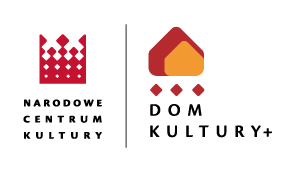 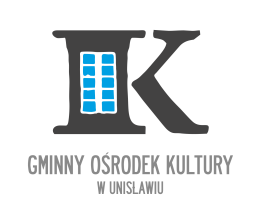 Dofinansowano ze środków Narodowego Centrum Kultury w ramach programu Dom Kultury + Inicjatywy lokalne 2018Rodzaj kosztuUwagiHonoraria/ wynagrodzenia za działania merytoryczne i obsługę zadania:twórców, artystówinstruktorów, prowadzących warsztatykoordynatora zadaniaredaktorów i autorów tekstów do publikacjiczłonków jurykonferansjerów i osób prowadzących imprezy towarzyszące (np. koncerty, dyskusje panelowe, spotkania z artystami)tłumaczyopiekunów dzieci i/lub osób niepełnosprawnych uczestniczących w projekciepilotów/przewodnikówpracowników obsługi technicznej przedsięwzięć w ramach zadania (np. sceny nagłośnienia, oświetlenia, nagrań, strojenia instrumentów)osób przygotowujących ewaluację i dokumentację projektu Koszty finansowane w oparciu o: umowy zlecenia/ o dzieło wraz z rachunkiemfaktury (wystawione przez firmy oraz osoby prowadzące działalność gospodarczą)umowy o pracę wraz z niezbędnym oddelegowaniem lub dodatkowym aneksem zwiększającym wymiar/zakres etatuZakup materiałów niezbędnych do realizacji zadania, zajęć warsztatowych oraz przedsięwzięć artystycznych Z wyłączeniem zakupu sprzętu, wyposażenia i innych środków trwałych Scena i wyposażenie niezbędne do realizacji zadania:montaż i demontaż/ wynajem sceny na potrzeby zadaniawynajem niezbędnego sprzętu i wyposażenia (np. instrumenty, nagłośnienie, światło, telebimy, rzutniki)Koszty podróży /transportu:uczestników warsztatów, artystów i innych osób związanych z realizacją zadaniascenografiiinstrumentówelementów wyposażenia technicznego/sceny Honorowanym dokumentem finansowym jest tu: faktura/rachunek za usługę transportową – w przypadku wynajmu środka transportufaktura/rachunek za zakup biletów komunikacji zbiorowejfaktura za paliwo – w przypadku środka transportu, którym dysponuje beneficjent. Opis faktury powinien dodatkowo zawierać cel podróż i liczbę przejechanych kilometrówumowa użyczenia oraz rozliczenie przebiegu pojazdu – w przypadku prywatnych środków transportu użyczanych do realizacji zadaniafaktura/rachunek za parkingKoszty związane z wydaniem publikacji (prawa autorskie, honoraria autorskie, redakcja i korekty, opracowanie typograficzne, opracowanie graficzne, druk, dystrybucja, nagranie i zwielokrotnienie utworu wydanego w formie audio-booka, umieszczenie w Internecie utworu wydanego w formie e-booka).Koszty nagrań (audio i video) materiałów stanowiących część zadania Scenografia i stroje:projektwykonanie (w tym kosztów materiałów)wypożyczenieZ wyłączeniem zakupu gotowych strojów. Z wyłączeniem zakupu sprzętu, wyposażenia i  innych środków trwałych. Zakup biletów dla uczestników zadania na przedsięwzięcia kulturalne (np. wystawy, spektakle teatralne, koncerty), stanowiące integralną część zadaniaNoclegi i wyżywienie dla uczestników przedsięwzięć organizowanych w ramach zadania, w tym artystów i jurorówNiezbędne ubezpieczeniaDokumentacja/rejestracja realizacji zadania (filmowa, dźwiękowa, zdjęciowa)Koszty te nie mogą przekroczyć 10% dofinansowania.Koszty promocji i kampanii informacyjnej (np. druki, ich kolportaż, zakup czasu antenowego, projekt i prowadzenie strony internetowej zadania)Koszty te nie mogą przekroczyć 10% dofinansowania.Z wyłączeniem opłat za korzystanie z Internetu. Do tej pozycji kwalifikuje się zakup domeny i hosting strony powstałej w ramach zadania. Zakup praw autorskich lub licencji. Projekt i wykonanie lub zakup statuetek, dyplomówZakup nagród rzeczowych dla uczestników zadaniaUwaga! Podatek od nagród nie jest kosztem kwalifikowanym. 